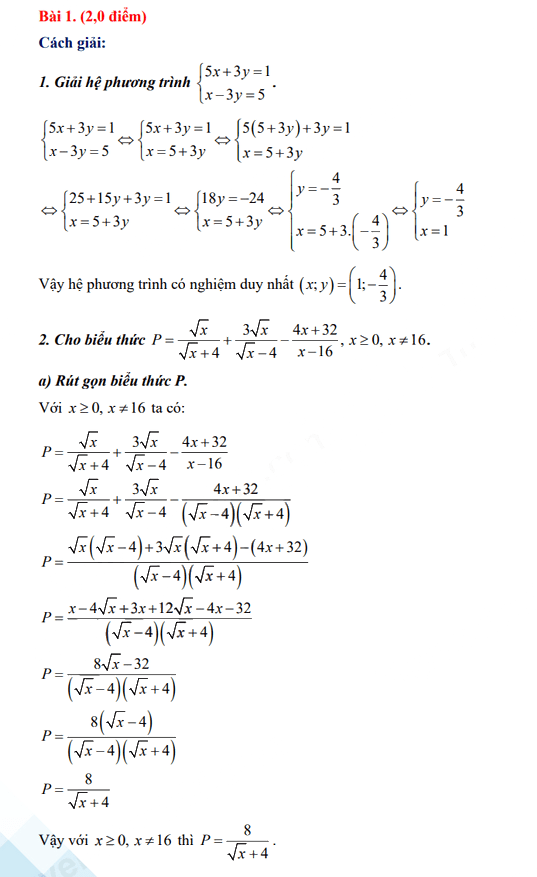 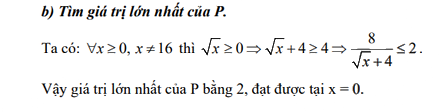 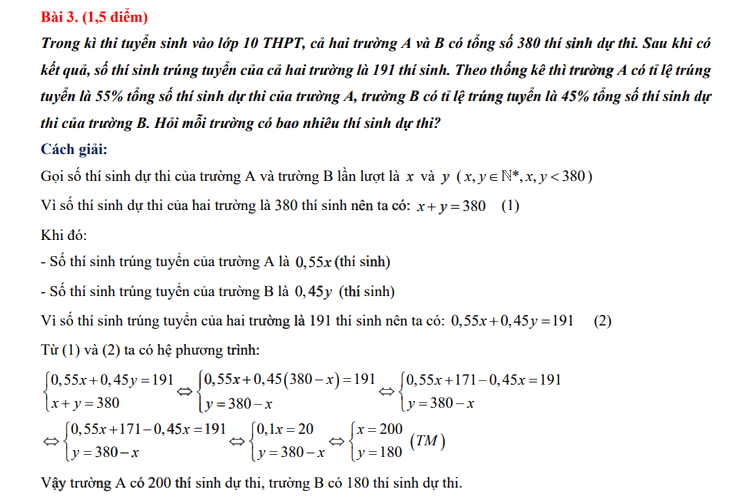 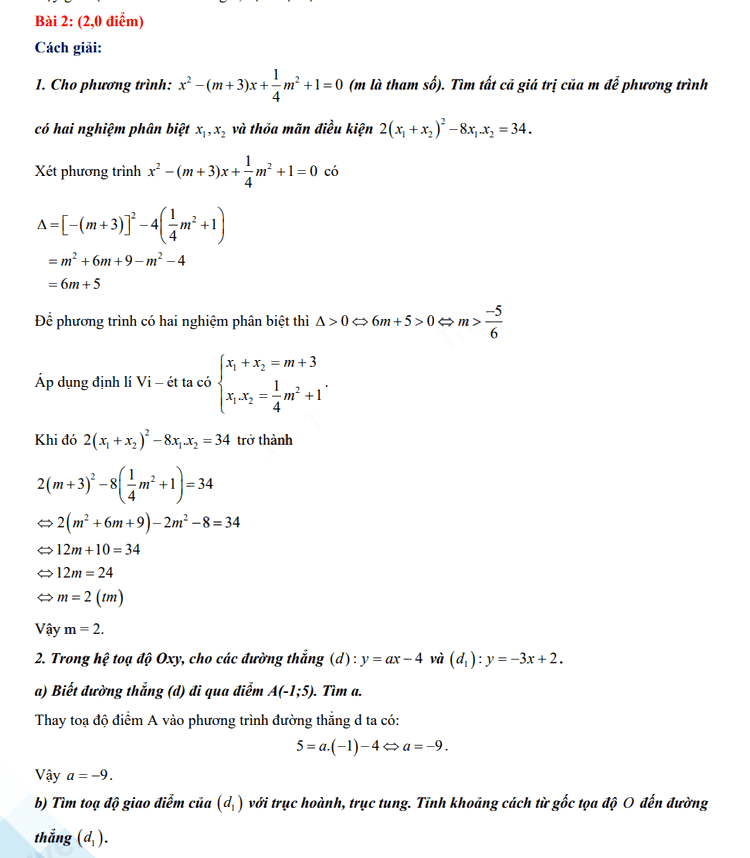 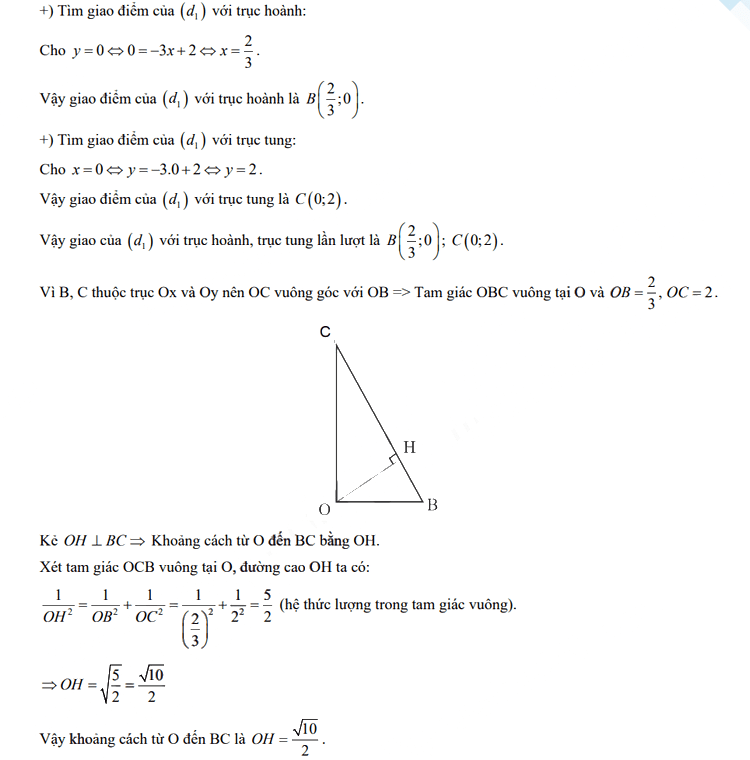 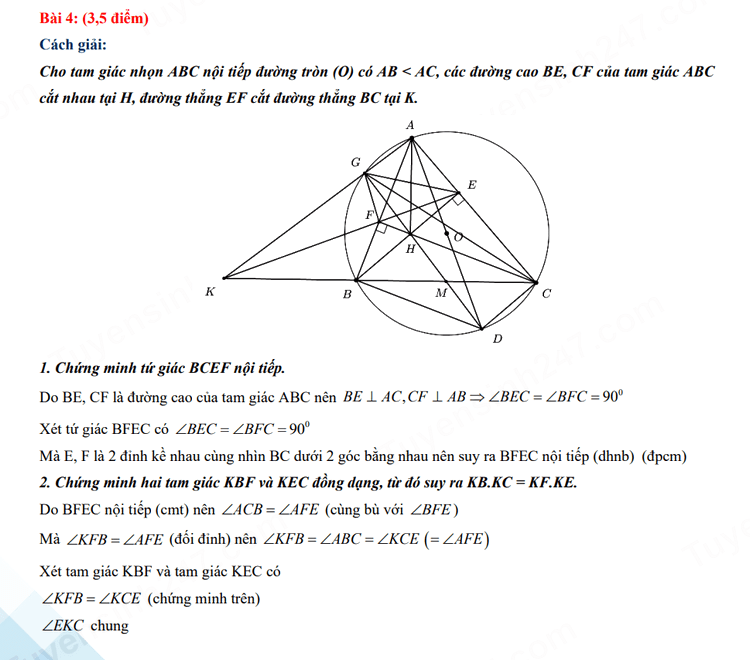 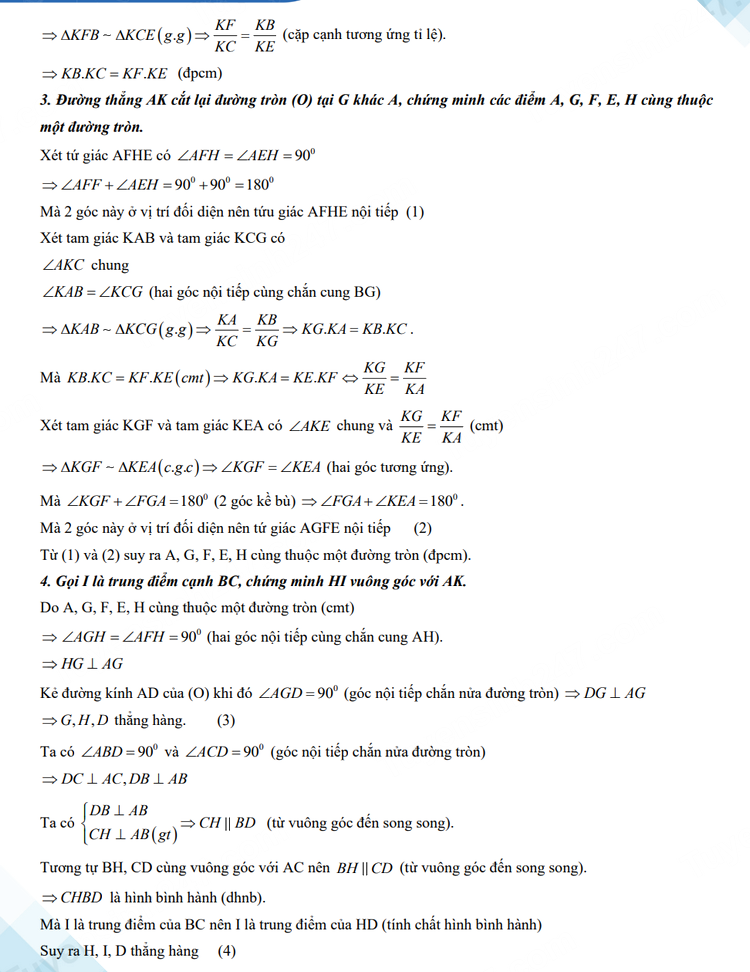 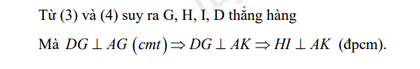 Còn tiếp...